CONTRATO Nº 2021/0074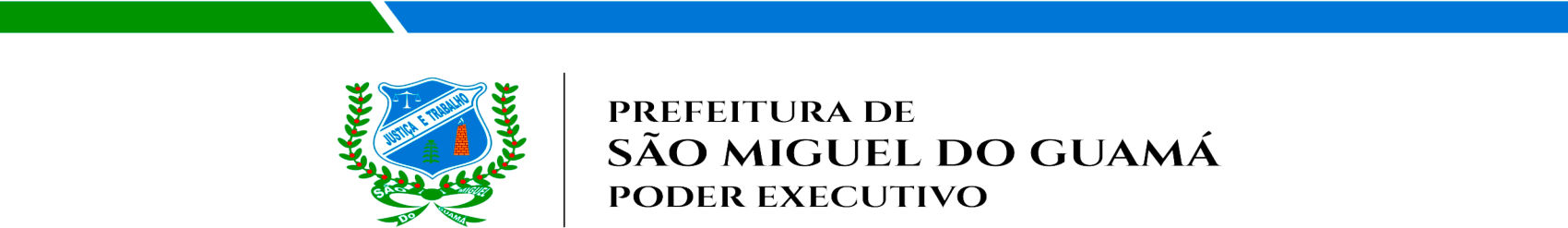 CONTRATO ADMINISTRATIVO, QUE ENTRE SI CELEBRAM A SECRETARIA MUNICIPAL DE SAÚDE DE SÃO MIGUEL DO GUAMÁ POR MEIO DO FUNDO MUNICIPAL DE SÁUDE E A EMPRESA POLYMEDH EIRELI, CNPJ N.º 63.848.345/0001-10, PARA CONTRATAÇÃO EMERGENCIAL	DE	EMPRESA ESPECIALIZADA NO FORNECIMENTO DE TESTE RÁPIDO, PARA DETECÇÃO DE SARS COV2 (COVID-19), A FIM DE ATENDER A NECESSIDADES URGENTES DA SECRETARIA MUNICIPAL DE SAÚDE DE SÃO MIGUEL DO GUAMÁ, CONFORME CLÁUSULAS E CONDIÇÕES SEGUINTES.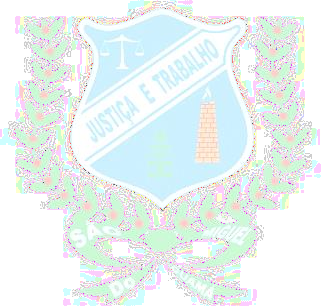 CONTRATANTE: A SECRETARIA MUNICIPAL DE SAÚDE DE SÃO MIGUEL DOGUAMÁ, com sede na Avenida Américo Lopes, s/n (nos Altos, Anexo ao Hospital Municipal), Bairro São Manoel, São Miguel do Guamá-Pará-CEP 68.660-000, neste ato, representado pelo Exmo Secretário Municipal de Saúde, Sr. FLÁVIO DOS SANTOS GARAJAU.CONTRATADA: POLYMEDH EIRELI - EPP, CNPJ n.º 63.848.345/0001-10, sediadaAv. Presidente Vargas, 4547 Bairro Ianetama, Castanhal – Pa, CEP n.º 68.745-000, neste ato representa pelo Sra. MARLENE MARIANO GRIPP, inscrita no CPF n.° 243.721.962-53.Os contratantes têm entre si justo e avençado, e celebram o presente contrato, sujeitando-se às normas preconizadas na Lei Federal 8.666/93 e alterações posteriores, e demais legislações pertinentes, cada qual naquilo que couber, mediante as cláusulas e condições que se seguem:CLÁUSULA PRIMEIRA – FUNDAMENTO LEGAL1.1.	Este contrato fundamenta-se no art. 24, inciso IV da Lei nº 8.666/93, de 21 de junho de 1993, e suas posteriores alterações e no art. 4º da Lei nº 13.979/2020.CLÁUSULA SEGUNDA – OBJETOO Objeto do presente é a contratação emergencial de empresa especializada no fornecimento de teste rápido, para detecção de sars cov2 (covid-19), a fim de atender a necessidades urgentes da Secretaria Municipal de Saúde de São Miguel do Guamá, conforme especificações e quantitativos estabelecidos no Termo de Referência.Este termo de contrato se vincula a Dispensa de Licitação, conforme identificação no preâmbulo e na proposta vencedora.Discriminação do objeto:CLÁUSULA	TERCEIRA	-	DOS	ENCARGOS,	OBRIGAÇÕES	E RESPONSABILIDADES DA CONTRATADA.Executar o objeto deste contrato de acordo com as condições e prazos estabelecidas neste termo contratual;Assumir a responsabilidade por quaisquer danos ou prejuízos causados ao patrimônio do CONTRATANTE ou a terceiros, quando no desempenho de suas atividades profissionais, objeto deste contrato;Encaminhar para o Setor Financeiro da(o) FUNDO MUNICIPAL DE SAÚDE as notas de empenhos e respectivas notas fiscais/faturas concernentes ao objetocontratual;Assumir integralmente a responsabilidade por todo o ônus decorrente da execução deste contrato, especialmente com relação aos encargos trabalhistas e previdenciários do pessoal utilizado para a consecução dos serviços;Manter, durante toda a execução do contrato, em compatibilidade com as obrigações assumidas, todas as condições de habilitação e qualificação exigidas na assinatura deste Contrato.Providenciar a imediata correção das deficiências e ou irregularidades apontadas pela Contratante;Aceitar nas mesmas condições contratuais os acréscimos e supressões até o limite fixado no § 1º, do art. 65, da Lei nº 8.666/93 e suas alterações posteriores.CLÁUSULA QUARTA - DAS RESPONSABILIDADES DO CONTRATANTEA Contratante se obriga a proporcionar à Contratada todas as condições necessárias ao pleno cumprimento das obrigações decorrentes do Termo Contratual, consoante estabelece a Lei nº 8.666/93 e suas alterações posteriores;Fiscalizar e acompanhar a execução do objeto contratual;Comunicar à Contratada toda e qualquer ocorrência relacionada com a execução do objeto contratual, diligenciando nos casos que exigem providências corretivas;Providenciar os pagamentos à Contratada à vista das Notas Fiscais/Faturas devidamente atestadas pelo Setor Competente.CLÁUSULA QUINTA - DA VIGÊNCIA5.1 A vigência iniciará dia 09 de fevereiro de 2021 até 09 de maio de 2021, podendo ser prorrogado de acordo com a Legislação em vigor.5.2. A CONTRATANTE deverá designar servidor em ato próprio, para atuar na fiscalização do contrato e da prestação dos serviços, a fim de atestar a execução dos serviços e emitir relatórios mensais sobre a sua execução.CLÁUSULA SEXTA - DA RESCISÃO6.1 - Constituem motivos para a rescisão contratual os constantes dos artigos 77, 78 e79 da Lei Federal n.º 8.666/93, e poderá ser solicitada a qualquer tempo pelo CONTRATANTE, com antecedência mínima de 05 (cinco) dias úteis, mediante comunicação por escrito.CLÁUSULA SÉTIMA - DAS PENALIDADESEm caso de inexecução total ou parcial do contrato, bem como de ocorrência de atraso injustificado na execução do objeto deste contrato, submeter-se-á a CONTRATADA, sendo-lhe garantida plena defesa, as seguintes penalidades:Advertência;Multa;Suspensão temporária de participações em licitações promovidas com o CONTRATANTE, impedimento de contratar com o mesmo, por prazo não superior a 02 (dois) anos;Declaração de inidoneidade para licitar ou contratar com a Administração Pública, enquanto perdurarem os motivos da punição, ou até que seja promovida a reabilitação, perante a própria autoridade que aplicou penalidade;A multa prevista acima será a seguinte:a) Até 10% (dez por cento) do valor total contratado, no caso de sua não realização e/ou descumprimento de alguma das cláusulas contratuais;As sanções previstas nos itens acima poderão ser aplicadas cumulativamente, facultada a defesa prévia do interessado no prazo de 05 (cinco) dias úteis;O valor da multa aplicada deverá ser recolhida como renda para o Município, no prazo de 05 (cinco) dias úteis a contar da data da notificação, podendo o CONTRATANTE, para isso, descontá-la das faturas por ocasião do pagamento, se julgar conveniente;O pagamento da multa não eximirá a CONTRATADA de corrigir as irregularidades que deram causa à penalidade;O CONTRATANTE deverá notificar a CONTRATADA, por escrito, de qualquer anormalidade constatada durante a prestação dos serviços, para adoção das providências cabíveis;As penalidades somente serão relevadas em razão de circunstâncias excepcionais, e as justificadas só serão aceitas por escrito, fundamentadas em fatos reais e facilmente comprováveis, a critério da autoridade competente do CONTRATANTE, e desde que formuladas no prazo máximo de 05 (cinco) dias da data em que foram aplicadas.CLÁUSULA OITAVA – DO PREÇO E DA FORMA DE PAGAMENTOPelo serviço executado e efetivamente entregue, a CONTRATANTE pagará à CONTRATADA o valor Global de R$ R$ R$ 59.900,00 (CINQUENTA E NOVE MIL E NOVECENTOS REAIS), conforme a proposta mais vantajosa apresentada a administração.O pagamento realizar-se-á até no máximo o dia 30 (Trinta) de cada mês, mediante apresentação de Nota Fiscal ou recibo e após o atesto do documento, por meio de transferência bancária e/ou outro meio legal pela Contratante.O Contratante se reserva no direito de não efetuar o pagamento se os produtos e/ou serviços contratados não corresponderem às especificações técnicas solicitadas pelo setor técnico demandante.Nenhum pagamento será efetuado à empresa contratada enquanto pendente de liquidação qualquer obrigação financeira que lhe for imposta, em virtude de penalidade ou inadimplência, que poderá ser compensada com pagamentos pendentes, sem que isso gere direito a acréscimos de qualquer natureza.CLAUSULA NONA – DA DOTAÇÃO E DOS RECURSOS9.1. A despesa decorrente da aquisição de bens de consumo, objeto do processo de Dispensa de Licitação, correrá à conta dos recursos consignados no Orçamento da Secretaria Municipal de Saúde de São Miguel do Guamá do exercício de 2021, nos termos do artigo 14 da Lei 8.666/93, descrito abaixo, exercício 2021:0505 FUNDO MUNICIPAL DE SAÚDEDotação Orçamentária:10 302 0005 2.051 - Manutenção do Atendimento Hospitalar e AmbulatorialClassificação Econômica:3.3.90.30.00 Material de Consumo Subelemento:3.3.90.30.09 Material Farmacológico0505 FUNDO MUNICIPAL DE SAÚDEDotação Orçamentária:301 1001 2.049 - Manutenção de outros programas da Trans. Fundo a FundoClassificação Econômica: 3.3.90.30.00 Material de Consumo Subelemento:3.3.90.30.09 Material FarmacológicoCLÁUSULA DÉCIMA – DOS TRIBUTOSÉ da inteira responsabilidade da CONTRATADA os ônus tributários, comerciais, encargos sociais e trabalhistas decorrentes deste Contrato.A CONTRATANTE, enquanto fonte retentora descontará dos pagamentos a efetuar, os tributos a que esteja obrigada pela Legislação vigente, fazendo o recolhimento das parcelas retidas, nos prazos legais.CLÁUSULA DÉCIMA PRIMEIRA	– DA PUBLICAÇÃO	E DA DISPENSA DE LICITAÇÃOA lavratura do presente termo contratual refere-se à Dispensa de Licitação nº. 07/2021-0014 – CPL, com base no artigo 4º da Lei 13.979/2020, devendo o Contratante disponibilizar em sítio oficial específico na rede mundial de computadores (internet), no que couber, além das informações previstas no § 3º do art. 8º da Lei nº 12.527, de 18 de novembro de 2011, o nome do contratado, o número de sua inscrição na Receita Federal do Brasil, o prazo contratual, o valor e o respectivo processo de contratação ou aquisição.O presente Termo de Contrato se vincula ao termo de referência e /ou descrição dos serviços da Contratante, bem como a proposta da Contratada.CLÁUSULA DÉCIMA SEGUNDA - DAS DISPOSIÇÕES GERAIS12.1 - Este Contrato encontra-se subordinado a legislação específica, consubstanciada na Lei nº 8.666, de 21 de junho de 1993 e suas posteriores alterações, e, em casos omissos, aos preceitos de Direito Público, Teoria Geral de Contratos e Disposições de Direito Privado e pela Dispensa de Licitação nº. 07/2021-0014 – CPL.Para dirimir quaisquer dúvidas decorrentes do presente Contrato, elegem as partes como fórum a Comarca sede da CONTRATANTE, com renúncia expressa a qualquer outro por mais privilegiado que seja.E, por estarem de acordo, assinam este Contrato os representantes das partes, em 03 (três) vias de igual teor e forma.São Miguel do Guamá (PA), 09 de Fevereiro de 2021.Assinado de forma digital por FLAVIO DOS SANTOSGARAJAU:623280262 GARAJAU:6232802624949	Dados: 2021.02.09 11:04:33-03'00'FLÁVIO DOS SANTOS GARAJAUSECRETÁRIO MUNICIPAL DE SAÚDE CONTRATANTEPOLYMEDHEIRELI:638483450 00110Assinado de forma digital por POLYMEDH EIRELI:63848345000110DN: c=BR, st=PA, l=CASTANHAL, o=ICP-Brasil,ou=000001009698701, ou=Secretaria da Receita Federal do Brasil - RFB, ou=RFB e-CNPJ A3, ou=AC SERASA RFB v5, ou=21286543000197, ou=PRESENCIAL, cn=POLYMEDH EIRELI:63848345000110Dados: 2021.02.09 17:20:05 -03'00'Testemunhas:POLYMEDH EIRELICNPJ nº 63.848.345/0001-10 CONTRATADA1	_CPF_ 	2	_CPF_ 	EDUARDO SAMPAIO GOMESAssinado de forma digital por EDUARDO SAMPAIO GOMES LEITE:75682028287ITEMDESCRIÇÃO/ESPECIFIC.UNIDQUANTIDADEVALOR TOTAL01TESTE RÁPIDO COVID – 19 IGG E IGMPercentuais mínimos de sensibilidade e especificidade para IGM e IGG.IGG:Sensibilidade: 97,4%;Especificidade: 99,3%IGM:Sensibilidade: 86,8%Especificidade: 98,6%unid2.000R$ 59.900,00